ŽUPANIJA VARAŽDINSKA				                     	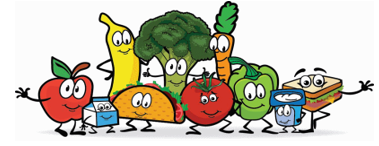 OPĆINA TRNOVEC BARTOLOVEČKIOSNOVNA ŠKOLA TRNOVECU Trnovcu 31. siječnja 2021.g.	PRODUŽENI BORAVAKRUČAK ZA MJESEC VELJAČU- 2022.PS: U slučaju potrebe kuharica zadržava pravo promjene jelovnika. Ravnateljica: Radmila SačićDANDATUMOBROKUtorak     1. 2. 2022.JUHA, PEČENA PILETINA, POVRĆE NA MASLACU, JABUKASrijeda     2. 2. 2022.RIŽOTO S MESOM, SALATA, KRUŠKAČetvrtak     3. 2. 2022.GULAŠ S KRUMPIROM, KRAFNAPetak     4. 2. 2022.ŠPAGETI, BOLONJEZ, SALATA, BANANAPonedjeljak     7. 2. 2022.JUHA, ĆEVAPI, PEČENI KRUMPIR, KEČAP, KEKSIUtorak     8. 2. 2022.PEČENA SVINJETINA, HAJDINA KAŠA, NARANČASrijeda     9. 2. 2022.SAFALADA, ZAPEČENI GRAH, CRNI KRUH, BAKINA KIFLAČetvrtak   10. 2. 2022.PEČENI ZABATAK, ŠIROKI REZANCI, VOĆNI JOGURTPetak   11. 2. 2022.GRAH VARIVO SA SUHIM MESOM, CRNI KRUH, KUKURUZNA ZLEVKAPonedjeljak   14. 2. 2022.JUHA, PEČENA PILETINA, POMFRIT, KEČAP, JABUKAUtorak   15. 2. 2022.SVINJSKI PAPRIKAŠ, PUŽIĆI, SALATA, MAĐARICASrijeda   16. 2. 2022.HRENOVKA, PEČENI KRUMPIR, CEDEVITA, KEKSIČetvrtak   17. 2. 2022.VARIVO OD MAHUNARKI, CRNI KRUH, KROASANPetak   18. 2. 2022.PEČENA SVINJETINA, MLINCI, ZELENA SALATA, ŠTRUKLI OD SIRA21.2.2022. – 25.2.2022.  ZIMSKI ODMOR UČENIKA 21.2.2022. – 25.2.2022.  ZIMSKI ODMOR UČENIKA 21.2.2022. – 25.2.2022.  ZIMSKI ODMOR UČENIKA Ponedjeljak   28. 2. 2022.PLJESKAVICA, POMFRIT, KEČAP, KEKSI, SOK